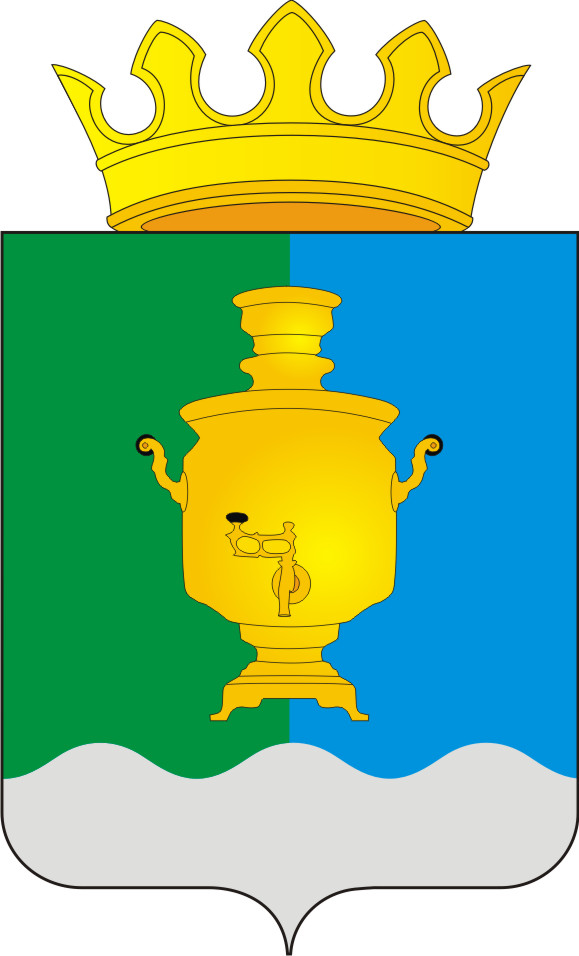 АДМИНИСТРАЦИЯПОЕДУГИНСКОГО СЕЛЬСКОГО ПОСЕЛЕНИЯСУКСУНСКОГО  РАЙОНА ПЕРМСКОГО КРАЯП О С Т А Н О В Л Е Н И Еот 20. 06. 2016                                                                                            № 79Об определении помещенийдля проведения кандидатамивстреч с избирателями	В соответствии со статьей 49 Закона Пермского края от 11.05.2011 № 766-ПК «О выборах депутатов Законодательного Собрания Пермского края»,  в целях обеспечения равных условий проведения агитационных публичных мероприятий в форме собраний в помещениях, находящихся в собственности муниципального образования «Поедугинское сельское поселение», и их предоставления зарегистрированным кандидатам, их доверенным лицам,  уполномоченным представителям и доверенным лицам избирательных объединений, зарегистрировавших единые списки кандидатов, администрация Поедугинского сельского поселения ПОСТАНОВЛЯЕТ:1. Определить места для проведения встреч в следующих учреждениях:- Иванковский СК             (д. Васькино   ул. Пушкина д. 47)- Сызганский СК               (д. Сызганка      ул. Молодёжная, д. 2а)- Тебеняковский  ДД        (д.Тебеняки  ул. Центральная, д. 15) 2. Контроль за исполнением Постановления оставляю за собой.Глава Администрации МО«Поедугинское сельское поселение»                                       А.В. Рогожников.